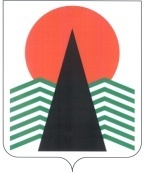  Администрация Нефтеюганского районаТерриториальная комиссияпо делам несовершеннолетних и защите их правПОСТАНОВЛЕНИЕ №22 30 марта 2017 года, 10 – 00 ч. г. Нефтеюганск, 3 мкрн., д. 21, каб. 430зал совещаний администрации Нефтеюганского района,(сведения об участниках заседания указаны в протоколе № 17 заседания территориальной комиссии)О принимаемых мерах по предупреждению ранней беременности несовершеннолетних  	 Заслушав и обсудив информацию  органов и учреждений системы профилактики безнадзорности и правонарушений несовершеннолетних по вопросу, предусмотренному планом работы территориальной комиссии по делам несовершеннолетних и защите их прав Нефтеюганского района на 2017 год, территориальная комиссия установила:	По данным бюджетного учреждения Ханты-Мансийского автономного округа – Югры «Нефтеюганская районная больница» в 1 квартале 2017 года зарегистрировано 2 беременности у несовершеннолетних и 1 роды (2016 год: беременность - 1, роды – 2; 2015 год: беременность – 3, роды – 2, прерывания беременности – 2; 2014 год: беременность – 8, роды – 6).	В целях предупреждения ранней беременности несовершеннолетних на территории Нефтеюганского района организовано проведение разъяснительной, просветительской работы, которая проводится структурами системы профилактики безнадзорности и правонарушений  несовершеннолетних в соответствии с Межведомственным планом профилактической работы по половому воспитанию школьников и предупреждению ранней беременности на 2016 – 2017 учебный год.	В течение 1 полугодия 2016-2017 учебного года и за текущий период 2 полугодия в общеобразовательных учреждениях района проведены профилактические мероприятия во взаимодействии с органами и учреждениями системы профилактики, в том числе:	С бюджетным учреждением Ханты-Мансийского автономного округа – Югры «Комплексный центр социального обслуживания населения «Забота» (далее – Учреждение) в рамках вышеуказанного плана было запланировано 21 мероприятие (выполнено 100%):	- тренинговые занятия «Секретное совещание для мальчиков и девочек», «О дружбе и любви», «Всему своё время!» - охват 962 несовершеннолетних;	- групповые занятия «Женственность, мужественность - сотри случайные черты», «Юношеская беременность: причины и последствия», «Чем мы схожи и чем различаемся», «Про мальчишек и девчонок» - охват 1042 несовершеннолетних;	- час вопросов и ответов «О мальчиках и девочках» (Сентябрьская СОШ) - охват 55 детей;	- сообщения на родительских собраниях «Половозрастные и индивидуальные особенности развития детей», «Подростковая беременность. Кто виноват и что делать?», «Ранняя беременность: как быть?» - охват 2086 родителей.	 Систематически в Учреждении осуществляется информационно - просветительская деятельность, через распространение информационных брошюр, памяток среди  получателей социальных услуг  на темы: «Гендерное и половое воспитание», «Женственность - сила женской природы», «Критерии мужественности. Стадии проявления либидо», «Рекомендации родителям по полоролевому воспитанию детей», размещения информационных статей на сайте Учреждения. 	Работа в Учреждении по вопросам полового воспитания несовершеннолетних осуществляется как в рамках первичной, так и вторичной профилактики. При выявлении случаев ранней беременности несовершеннолетних (1 квартал 2017 г. – 1 , 2016 г. - 3) по месту жительства осуществляется выезд специалистов (психолог, социальный педагог) с целью  оказания социально-психологической помощи в вопросах принятия несовершеннолетними нового статуса материнства и повышения знаний в вопросах воспитания детей, проводятся индивидуальные консультации, направленные на развитие и формирование позиции позитивного родительства, профилактическая беседа, направленная на повышение мотивации к сохранению беременности, о возможных отрицательных физиологических и психологических последствиях прерывания беременности. С родителями несовершеннолетних  проводится работа, направленная на повышение мотивации к принятию ситуации, организацию позитивной эмоциональной атмосферы в семье.	Совместно с бюджетным учреждением Ханты-Мансийского автономного округа – Югры «Нефтеюганская районная больница»  проведено 91 мероприятие (выполнено 100%  от запланированных).	 	С целью предупреждения нежелательной беременности  в общеобразовательных школах района проводятся лекции и индивидуальные беседы по половому воспитанию, распространяются памятки о последствиях аборта и вреде ранней беременности, кроме этого статьи по половому воспитанию  размещаются на официальном сайте бюджетного учреждения Ханты-Мансийского автономного округа – Югры «Нефтеюганская районная больница», распространяются памятки и печатная продукция по данной тематике.	В общеобразовательных организациях района  школьными фельдшерами проведены:	- классные часы, беседы «Нравственно-половое воспитание. Как уберечься от нежелательной беременности», «Как не растерять и сохранить здоровье», «Осведомлен - значит вооружен», «Психология женственности» - охват 1542 ребенка;	- индивидуальные профилактические беседы – 231 несовершеннолетний, 148 родителей;	- семинары по половому воспитанию, профилактике абортов – 1146 несовершеннолетних, 68 педагогов;	- родительские собрания на темы предупреждения ранней беременности – охват 2044 родителей.	Совместно с Отделом Министерства внутренних дел России по Нефтеюганскому району запланировано и проведено 39 мероприятий (выполнено 100%):	- лекции «Об уголовной ответственности в отношении лиц вступивших в половую связь с лицами не достигшими шестнадцатилетнего возраста», «Уголовная ответственность за преступления против половой неприкосновенности и половой свободы лиц, не достигших возраста 16 лет» и др. - охват 1345 несовершеннолетних. 	 Также в общеобразовательных учреждениях для старшеклассников 10-11 классов ведутся курсы «Основы семейной нравственности». Для проведения курса привлечены представители местных религиозных организаций (Русской православной церкви, мусульманской религиозной организации). Целью данного курса является помощь старшеклассникам в освоении ими системы ведущих ценностных ориентаций, свойственных отечественной культуре в области семейных отношений; подготовка учащихся к созданию крепкой, многодетной, счастливой семьи. 	Занятия проводятся в форме бесед и лекций, диспутов, используется анкетирование и тестирование, написание мини-сочинений, создание Древа семьи, просмотра видеофильмов и аудиозаписей по темам занятий.	 На основании вышеизложенного, с целью предупреждения ранней беременности несовершеннолетних и чрезвычайных происшествий с несовершеннолетними, территориальная комиссия по делам несовершеннолетних и защите их прав  Нефтеюганского района п о с т а н о в и л а:	1. Департаменту образования и молодежной политики Нефтеюганского района (Н.В.Котова) во взаимодействии со структурами системы профилактики безнадзорности и правонарушений несовершеннолетних разработать Межведомственный план профилактической работы на 2017-2018 учебный год по половому воспитанию школьников и предупреждению ранней беременности несовершеннолетних (далее – Межведомственный план).	Копию Межведомственного плана направить в территориальную комиссию по делам несовершеннолетних и защите их прав.	Срок: не позднее 20 сентября 2017 года.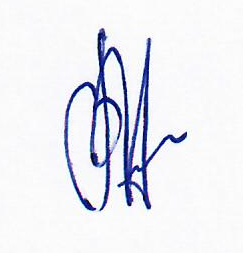 Председатель территориальной комиссии                                    В.Г.Михалев